INDICAÇÃO Nº 7983/2017Sugere ao Poder Executivo Municipal que proceda a poda ou extração de árvores para substituição, defronte a Escola Antônio de Jesus Barbam na Rua Norberto Nunes do Amaral nº 160 no Conjunto Habitacional dos Trabalhadores.  (A)Excelentíssimo Senhor Prefeito Municipal, Nos termos do Art. 108 do Regimento Interno desta Casa de Leis, dirijo-me a Vossa Excelência para sugerir ao setor competente que proceda a poda ou extração de árvores para substituição, defronte a Escola Antônio de Jesus Barbam na Rua Norberto Nunes do Amaral nº 160 no Conjunto Habitacional dos Trabalhadores. Justificativa:Fomos procurados por munícipes solicitando essa providência, pois as referidas árvores estão com grande porte, causando transtornos e podendo causar acidentes.OBS: Uma delas se encontra em situação mais crítica.Plenário “Dr. Tancredo Neves”, em 16 de Outubro de 2017.José Luís Fornasari                                                  “Joi Fornasari”Solidariedade                                                    - Vereador -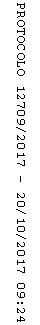 